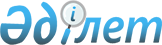 Әлеуметтік көмек көрсетудің, оның мөлшерлерін белгілеудің және мұқтаж азаматтардың жекелеген санаттарының тізбесін айқындаудың қағидаларын бекіту туралыҚостанай облысы Лисаков қаласы мәслихатының 2023 жылғы 23 қарашадағы № 57 шешімі. Қостанай облысының Әділет департаментінде 2023 жылғы 29 қарашада № 10097 болып тіркелді.
      "Қазақстан Республикасындағы жергілікті мемлекеттік басқару және өзін-өзі басқару туралы" Қазақстан Республикасы Заңының 6-бабына сәйкес Лисаков қалалық мәслихаты ШЕШІМ ҚАБЫЛДАДЫ:
      1. Осы шешімнің 1-қосымшасына сәйкес Әлеуметтік көмек көрсетудің, оның мөлшерлерін белгілеудің және мұқтаж азаматтардың жекелеген санаттарының тізбесін айқындаудың қағидалары бекітілсін.
      2. Осы шешімнің 2-қосымшасына сәйкес Лисаков қалалық мәслихатының кейбір шешімдерінің күші жойылды деп танылсын.
      3. Осы шешім алғашқы ресми жарияланған күнінен кейін күнтізбелік он күн өткен соң қолданысқа енгізіледі. Әлеуметтік көмек көрсетудің, оның мөлшерлерін белгілеудің және мұқтаж азаматтардың жекелеген санаттарының тізбесін айқындаудың қағидалары 1. Жалпы ережелер
      1. Осы Әлеуметтік көмек көрсетудің, оның мөлшерлерін белгілеудің және мұқтаж азаматтардың жекелеген санаттарының тізбесін айқындаудың қағидалары (бұдан әрі - Қағидалар) "Қазақстан Республикасындағы жергілікті мемлекеттік басқару және өзін-өзі басқару туралы" Қазақстан Республикасының Заңына, "Ардагерлер туралы" Қазақстан Республикасының Заңына (бұдан әрі - Заң), "Әлеуметтік көмек көрсетудің, оның мөлшерлерін белгілеудің және мұқтаж азаматтардың жекелеген санаттарының тізбесін айқындаудың үлгілік қағидаларын бекіту туралы" Қазақстан Республикасы Үкіметінің 2023 жылғы 30 № 523 қаулысына (бұдан әрі - Үлгілік қағидалар) сәйкес әзірленді және әлеуметтік көмек көрсетудің, оның мөлшерін белгілеудің және мұқтаж азаматтардың жекелеген санаттарының тізбесін айқындаудың тәртібін белгілейді.
      2. Осы қағидаларда пайдаланылатын негізгі терминдер мен ұғымдар:
      1) "Азаматтарға арналған үкімет" мемлекеттік корпорациясы (бұдан әрі - уәкілетті ұйым) – Қазақстан Республикасының заңнамасына сәйкес мемлекеттік қызметтер көрсету, "бір терезе" қағидаты бойынша өтініштерді қабылдау және олардың нәтижелерін көрсетілетін қызметті алушыға беру жөніндегі жұмысты ұйымдастыру, мемлекеттік қызметтерді электрондық нысанда көрсетуді қамтамасыз ету үшін Қазақстан Республикасы Үкіметінің шешімі бойынша құрылған заңды тұлға;
      2) арнайы комиссия - мұқтаж азаматтардың жекелеген санаттарына әлеуметтік көмек көрсетуге үміткер адамның (отбасының) өтінішін қарау бойынша облыстық маңызы бар қала әкімінің шешімімен құрылатын комиссия;
      3) мереке күндері - Қазақстан Республикасының ұлттық және мемлекеттік мереке күндері;
      4) әлеуметтік көмек - жергілікті атқарушы органымен мұқтаж азаматтардың жекелеген санаттарына (бұдан әрі - алушылар), сондай-ақ атаулы күндер мен мереке күндеріне ақшалай немесе заттай нысанда көрестетін көмек.
      5) әлеуметтік көмек көрсету жөніндегі уәкілетті орган – облыстық маңызы бар қаланың әлеуметтік көмек көрсетуді жүзеге асыратын жергілікті атқарушы органы;
      6) ең төмен күнкөріс деңгейі – шамасы бойынша ең төмен тұтыну себетінің құнына тең, бір адамға шаққандағы ең төмен ақшалай кіріс;
      7) жан басына шаққандағы орташа кіріс – отбасының бір айдағы жиынтық кірісінің отбасының әрбір мүшесіне тура келетін үлесі;
      8) мерекелік күндер (бұдан әрі – атаулы күндер) – Қазақстан Республикасының кәсіптік және өзге де мерекелері;
      9) учаскелік комиссия – атаулы әлеуметтік көмек алуға өтініш жасаған тұлғалардың (отбасылардың) материалдық жағдайына зерттеп-қарау жүргізу үшін тиісті әкімшілік-аумақтық бірліктер әкімдерінің шешімімен құрылатын арнаулы комиссия
      10) шекті шама – әлеуметтік көмектің бекітілген ең жоғары мөлшері.
      3. Әлеуметтік көмек бір рет және (немесе) мезгіл-мезгіл (ай сайын, тоқсан сайын, жартыжылдықта 1 рет, жылына 1 рет) көрсетіледі.
      4. Әлеуметтік көмек көрсету үшін атаулы күндер мен мереке күндерінің тізбесі:
      1) 15 ақпан - Ауғанстан Демократиялық Республикасынан Кеңес әскерлерінің шектеулі контингентін шығару күні;
      2) 7 мамыр - Отан қорғаушылар күні;
      3) 9 мамыр - Жеңіс күні. 2-тарау. Әлеуметтік көмек алушылар санаттарының тізбесін айқындау және әлеуметтік көмектің мөлшерлерін белгілеу тәртібі
      5. Мереке күндер мен атаулы күндеріне әлеуметтік көмек табыстарын есепке алмай, бір рет, азаматтардың мынадай санаттарына:
      1) 15 ақпан - Ауғанстан Демократиялық Республикасынан Кеңес әскерлерінің шектеулі контингентінің шығарылуына 35 жылдығына орай:
      оқу жиындарына шақырылған және Ауғанстанға ұрыс қимылдары жүрiп жатқан кезеңде жiберiлген әскери мiндеттiлерг 50 айлық есептік көрсеткіш мөлшерінде;
      Ауғанстанға ұрыс қимылдары жүрiп жатқан кезеңде осы елге жүк жеткiзу үшiн жiберiлген автомобиль батальондарының әскери қызметшiлерiне 50 айлық есептік көрсеткіш мөлшерінде;
      бұрынғы Кеңестік Социалистік Республикалар Одағының (бұдан әрі - КСР Одағы) аумағынан Ауғанстанға жауынгерлік тапсырмаларға ұшқан ұшу құрамының әскери қызметшілеріне 50 айлық есептік көрсеткіш мөлшерінде;
      Ауғанстандағы кеңестік әскери контингентке қызмет көрсеткен, жарақат, контузия алған немесе мертіккен не ұрыс қимылдарын қамтамасыз етуге қатысқаны үшін бұрынғы КСР Одағының ордендерiмен және медальдарымен марапатталған жұмысшылар мен қызметшiлерге 50 айлық есептік көрсеткіш мөлшерінде;
      бұрынғы КСР Одағын қорғау, әскери қызметтің өзге де міндеттерін атқару кезінде жаралануы, контузия алуы, мертігуі салдарынан немесе ұрыс қимылдары жүргізілген Ауғанстанда әскери қызметін өткеру кезінде ауруға шалдығуы салдарынан мүгедектік белгіленген әскери қызметшілерге 50 айлық есептік көрсеткіш мөлшерінде;
      2) 7 мамыр - Отан қорғаушы күні:
      1992 жылғы қыркүйек - 2001 жылғы ақпан аралығындағы кезеңде Тәжікстан-Ауғанстан учаскесінде Тәуелсіз Мемлекеттер Достастығының шекарасын күзетуді күшейту жөніндегі мемлекетаралық шарттар мен келісімдерге сәйкес міндеттерді орындаған Қазақстан Республикасының әскери қызметшілеріне 100000 (жүз мың) теңге мөлшерінде;
      2003 жылғы тамыз - 2008 жылғы қазан аралығындағы кезеңде Ирактағы халықаралық бітімгершілік операцияға бітімгерлер ретінде қатысқан Қазақстан Республикасының әскери қызметшілеріне 100000 (жүз мың) теңге мөлшерінде;
      1986 - 1991 жылдар аралығындағы кезеңде Таулы Қарабақтағы этносаралық қақтығысты реттеуге қатысқан әскери қызметшілерге, сондай-ақ бұрынғы КСР Одағы ішкі істер және мемлекеттік қауіпсіздік органдарының басшы және қатардағы құрамының адамдарына 100000 (жүз мың) теңге мөлшерінде;
      3) 9 мамыр - Жеңіс күні:
      Ұлы Отан соғысының ардагерлеріне, 1500000 (бір миллион бес жүз мың) теңге мөлшерінде;
      жеңілдіктер бойынша Ұлы Отан соғысының ардагерлеріне теңестірілген адамдарға:
      майдандағы армия бөлiмдерiнің әскери қызметшілеріне қалалардың қорғанысына қатысқаны үшін белгiленген жеңiлдiкті шарттармен зейнетақы тағайындау үшiн 1998 жылғы 1 қаңтарға дейiн еңбек сіңірген жылдарына есептеліп жазылған, сол қалаларда Ұлы Отан соғысы кезеңінде қызмет өткерген әскери қызметшiлерге, сондай-ақ бұрынғы КСР Одағы iшкi iстер және мемлекеттiк қауiпсiздiк органдарының басшы және қатардағы құрамының адамдарына 100000 (жүз мың) теңге мөлшерінде;
      Ұлы Отан соғысы кезеңінде майдандағы армия құрамына кiрген әскери бөлiмдерде, штабтарда, мекемелерде штаттық лауазымдар атқарған не сол кезеңдерде майдандағы армия бөлiмдерiнің әскери қызметшілеріне қалалардың қорғанысына қатысқаны үшін белгiленген жеңiлдiкті шарттармен зейнетақы тағайындау үшiн 1998 жылғы 1 қаңтарға дейiн еңбек сіңірген жылдарына есептеліп жазылған, сол қалаларда болған Кеңес Армиясының, Әскери-Теңiз Флотының, бұрынғы КСР Одағының iшкi iстер және мемлекеттiк қауiпсiздiк әскерлерi мен органдарының еріктi жалдамалы құрамының адамдарына 100000 (жүз мың) теңге мөлшерінде;
      Ұлы Отан соғысы кезеңінде майдандағы армия мен флоттың құрамына кiрген бөлiмдердiң, штабтар мен мекемелердiң құрамында полк балалары (тәрбиеленушiлерi) және юнгалар ретiнде болған адамдарға 100000 (жүз мың) теңге мөлшерінде;
      Екiншi дүниежүзiлiк соғыс жылдарында шет елдердiң аумағында партизан отрядтары, астыртын топтар және басқа да фашизмге қарсы құралымдар құрамында фашистiк Германия мен оның одақтастарына қарсы ұрыс қимылдарына қатысқан адамдарға 100000 (жүз мың) теңге мөлшерінде;
      бұрынғы КСР Одағы Қатынас жолдары халық комиссариатының, Байланыс халық комиссариатының, кәсiпшiлiк және көлiк кемелерiнiң жүзу құрамы мен авиацияның ұшу-көтерілу құрамының, Балық өнеркәсiбi халық комиссариатының, теңiз және өзен флотының, Солтүстiк теңiз жолы бас басқармасының ұшу-көтерілу құрамының арнаулы құралымдарының Ұлы Отан соғысы кезеңінде әскери қызметшiлер жағдайына көшiрiлген және ұрыс майдандарының тылдағы шекаралары, флоттардың жедел аймақтары шегiнде майдандағы армия мен флот мүдделерi үшін мiндеттер атқарған қызметкерлерге, сондай-ақ Ұлы Отан соғысының бас кезiнде басқа мемлекеттердiң порттарында еріксіз ұсталған көлiк флоты кемелерi экипаждарының мүшелерiне 100000 (жүз мың) теңге мөлшерінде;
      бұрынғы КСР Одағын қорғау кезiнде жаралануы, контузия алуы, мертігуі салдарынан немесе майданда болуына байланысты ауруға шалдығуы салдарынан мүгедектік белгіленген әскери қызметшiлерге 100000 (жүз мың) теңге мөлшерінде;
      қызметтік мiндеттерiн атқару кезiнде жаралануы, контузия алуы, мертігуі салдарынан не майданда болуына байланысты ауруға шалдығуы салдарынан мүгедектік белгіленген бұрынғы КСР Одағының мемлекеттік қауіпсіздік органдарының және ішкі істер органдарының басшы және қатардағы құрамының адамдарына 100000 (жүз мың) теңге мөлшерінде;
      Екiншi дүниежүзiлiк соғыс кезеңiнде фашистер мен олардың одақтастары құрған концлагерьлердегі, геттолардағы және басқа да мәжбүрлеп ұстау орындарындағы кәмелетке толмаған тұтқындарға 100000 (жүз мың) теңге мөлшерінде;
      Ленинград қаласындағы қоршау кезеңінде қаланың кәсiпорындарында, мекемелерi мен ұйымдарында жұмыс iстеген және "Ленинградты қорғағаны үшiн" медалiмен немесе "Қоршаудағы Ленинград тұрғыны" белгiсiмен наградталған азаматтарға 60000 (алпыс мың) теңге мөлшерінде;
      1944 жылғы 1 қаңтар - 1951 жылғы 31 желтоқсан аралығындағы кезеңде Украина КСР, Беларусь КСР, Литва КСР, Латвия КСР, Эстония КСР аумағында болған халықты қорғаушы жойғыш батальондардың, взводтар мен отрядтардың жауынгерлерi мен командалық құрамы қатарындағы, осы батальондарда, взводтарда, отрядтарда қызметтік мiндеттерiн атқару кезiнде жаралануы, контузия алуы немесе мертігуі салдарынан мүгедектік белгіленген адамдарға 60000 (алпыс мың) теңге мөлшерінде;
      Ұлы Отан соғысында қаза тапқан (қайтыс болған, хабар-ошарсыз кеткен) жауынгерлердің ата-аналарына және екінші рет некеге тұрмаған жесірлеріне, екінші рет некеге тұрмаған зайыбына (жұбайына) 30000 (отыз мың) теңге мөлшерінде;
      Ұлы Отан соғысы кезеңінде жаралануы, контузия алуы, мертігуі немесе ауруға шалдығуы салдарынан қайтыс болған мүгедектігі бар адамның немесе жеңілдіктер бойынша Ұлы Отан соғысы кезеңінде жаралануы, контузия алуы, мертігуі немесе ауруға шалдығуы салдарынан болған мүгедектігі бар адамдарға теңестірілген қайтыс болған адамның екінші рет некеге тұрмаған зайыбына (жұбайына), сондай-ақ жалпы ауруға шалдығуы, жұмыста мертігуі және басқа да себептер (құқыққа қарсы келетіндерді қоспағанда) салдарынан болған мүгедектігі бар адам деп танылған, қайтыс болған Ұлы Отан соғысы қатысушысының, партизанның, астыртын әрекет етушінің, "Ленинградты қорғағаны үшін" медалімен немесе "Қоршаудағы Ленинград тұрғыны" белгісімен наградталған азаматтың екінші рет некеге тұрмаған зайыбына (жұбайына) 30000 (отыз мың) теңге мөлшерінде;
      Ұлы Отан соғысы жылдарында тылдағы қажырлы еңбегі мен мінсіз әскери қызметі үшін бұрынғы КСР Одағының ордендерімен және медальдарымен наградталған адамдарға, сондай-ақ 1941 жылғы 22 маусым - 1945 жылғы 9 мамыр аралығында кемiнде алты ай жұмыс iстеген (қызмет өткерген) және Ұлы Отан соғысы жылдарында тылдағы қажырлы еңбегi мен мiнсiз әскери қызметі үшін бұрынғы КСР Одағының ордендерiмен және медальдарымен наградталмаған адамдарға 30000 (отыз мың) теңге мөлшерінде;
      келесі санаттағы адамдарға 5 айлық есептік көрсеткіш мөлшерінде көрсетіледі:
      бұрынғы КСР Одағының үкiметтік органдарының шешiмдерiне сәйкес басқа мемлекеттердiң аумағындағы ұрыс қимылдарына қатысқан Кеңес Армиясының, Әскери-Теңiз Флотының, Мемлекеттiк қауiпсiздiк комитетiнiң әскери қызметшiлерiне, бұрынғы КСР Одағы Iшкi iстер министрлiгiнiң басшы және қатардағы құрамының адамдарына (әскери мамандар мен кеңесшiлердi қоса алғанда);
      бұрынғы КСР Одағын қорғау, әскери қызметтің өзге де міндеттерін басқа кезеңдерде атқару кезінде жаралануы, контузия алуы, мертігуі салдарынан немесе ұрыс қимылдары жүргізілген басқа да мемлекеттерде әскери қызметін өткеру кезінде ауруға шалдығуы салдарынан мүгедектік белгіленген әскери қызметшілерге;
      қызметтік міндеттерін атқару кезінде жаралануы, контузия алуы, мертігуі салдарынан не майданда болуына немесе ұрыс қимылдары жүргізілген мемлекеттерде қызметтік міндеттерін орындауына байланысты ауруға шалдығуы салдарынан мүгедектік белгіленген, бұрынғы КСР Одағының мемлекеттік қауіпсіздік органдарының және ішкі істер органдарының басшы және қатардағы құрамының адамдарына;
      басқа елдердегі майдандағы әскери контингенттерге қызмет көрсеткен және ұрыс қимылдары жүргізілген кезеңде жаралануы, контузия алуы, мертігуі не ауруға шалдығуы салдарынан мүгедектік белгіленген тиісті санаттардағы жұмысшылар мен қызметшілерге;
      1986 - 1987 жылдары Чернобыль атом электр станциясындағы апаттың, азаматтық немесе әскери мақсаттағы объектiлердегi басқа да радиациялық апаттар мен авариялардың салдарларын жоюға қатысқан, сондай-ақ ядролық сынақтарға тiкелей қатысқан адамдарға;
      Чернобыль атом электр станциясындағы апаттың және азаматтық немесе әскери мақсаттағы объектілердегі басқа да радиациялық апаттар мен авариялардың, ядролық сынақтардың салдарынан мүгедектік белгіленген адамдарға және мүгедектігі ата-анасының бірінің радиациялық сәуле алуымен генетикалық байланысты олардың балаларына;
      Социалистік Еңбек Ерлеріне, үш дәрежелі Еңбек Даңқы орденінің иегерлеріне;
      "Қазақстанның Еңбек Ері", "Халық қаһарманы" атақтарына ие болған адамдарға;
      бұрынғы КСР Одағын қорғау, әскери қызметтiң өзге де мiндеттерiн (қызметтік мiндеттерді) атқару кезiнде жаралануы, контузия алуы немесе мертігуі салдарынан немесе майданда болуына байланысты ауруға шалдығуы салдарынан қаза болған (хабар-ошарсыз кеткен) немесе қайтыс болған әскери қызметшiлердің, партизандардың, астыртын әрекет етушiлердің, осы Заңның 4-6-баптарында аталған адамдардың отбасыларына;
      Ұлы Отан соғысында қаза тапқан, жергiлiктi әуе шабуылына қарсы қорғаныстың объектiлiк және авариялық командаларының өзiн-өзi қорғау топтарының жеке құрамы қатарындағы адамдардың отбасыларына, Ленинград қаласының госпитальдары мен ауруханаларының қаза тапқан жұмыскерлерінiң отбасыларына;
      бұрынғы КСР Одағы Қорғаныс министрлiгiнің, ішкi iстер және мемлекеттiк қауiпсiздiк органдарының әскери мiндеттілер жиындарына шақырылған, қоғамға жат көрiнiстерге байланысты төтенше жағдайлар кезiнде қоғамдық тәртiптi қорғау жөнiндегi міндеттерді орындау кезінде қаза тапқан (қайтыс болған) әскери қызметшiлерінiң, басшы және қатардағы құрам адамдарының отбасыларына;
      Ауғанстандағы немесе ұрыс қимылдары жүргiзiлген басқа да мемлекеттердегi ұрыс қимылдары кезiнде жаралануы, контузия алуы, мертігуі, ауруға шалдығуы салдарынан қаза тапқан (хабар-ошарсыз кеткен) немесе қайтыс болған әскери қызметшiлердiң отбасыларына;
      бейбiт уақытта әскери қызметiн өткеру кезiнде қаза тапқан (қайтыс болған) әскери қызметшiлердiң отбасыларына;
      Чернобыль атом электр станциясындағы апаттың және азаматтық немесе әскери мақсаттағы объектiлердегi басқа да радиациялық апаттар мен авариялардың салдарларын жою кезiнде қаза тапқан адамдардың отбасыларына;
      сәуле ауруының салдарынан қайтыс болғандардың немесе қайтыс болған мүгедектігі бар адамдардың, сондай-ақ қайтыс болуы белгіленген тәртіппен Чернобыль атом электр станциясындағы апаттың және азаматтық немесе әскери мақсаттағы объектілердегі басқа да радиациялық апаттар мен авариялардың және ядролық сынақтардың әсеріне байланысты болған азаматтардың отбасыларына;
      1988 - 1989 жылдары Чернобыль атом электр станциясындағы апаттың салдарларын жоюға қатысушылар қатарындағы, қоныс аудару күні құрсақта болған балаларды қоса алғанда, оқшаулау және көшіру аймақтарынан Қазақстан Республикасына қоныс аударылған (өз еркімен кеткен) адамдарға.
      Ескерту. 5-тармаққа өзгеріс енгізілді - Қостанай облысы Лисаков қаласы мәслихатының 20.02.2024 № 74 шешімімен (алғашқы ресми жарияланған күнінен кейін күнтізбелік он күн өткен соң қолданысқа енгізіледі).


      6. Мұқтаж азаматтардың жекелеген санаттарына әлеуметтік көмек:
      1) Ұлы Отан соғысының ардагерлеріне, тұрмыстық қажеттіліктеріне, табыстарын есепке алмай, ай сайын, 10 айлық есептік көрсеткіш мөлшерінде;
      2) ардагерлерге және Заңның 8-бабының бірінші бөлігінің 4) және 5) тармақшаларында көрсетілген тұлғаларды қоспағанда, Заңның 5, 6, 7, 8-баптарында көрсетілген басқа да адамдарға, тұрмыстық қажеттіліктеріне, табыстарын есепке алмай, ай сайын, 3 айлық есептік көрсеткіш мөлшерінде;
      3) диспанселік есепте тұрған адамның иммун тапшылығы вирусын жұқтырған балалардың ата-аналарына немесе өзге де заңды өкілдеріне, табыстарын есепке алмай, ай сайын, екі еселік ең төмен күнкөріс деңгейі мөлшерінде;
      4) туберкулез ауруынан зардап шеккен және амбулаториялық емдеудегі адамдарға, табыстарын есепке алмай, ай сайын, 10 айлық есептік көрсеткіш мөлшерінде;
      5) мүгедектігі бар адамдарға, олардың оңалту орталықтарына жол жүруі мен кері қайтуына байланысты шығындарын өтеу үшін, табыстарын есепке алмай, тоқсан сайын, 3 айлық есептік көрсеткіштен артық емес мөлшерде;
      6) білім беру гранттарының иелері, мемлекеттік бюджет төлемдерінің өзге де түрлерін алушылар болып табылатын тұлғаларды есептемегенде, алғашқы техникалық, кәсіптік, орта білімнен кейінгі не жоғары білім (бұдан әрі - білім) алушы тұлғаларға, оның ішінде:
      өтініш берудің алдындағы соңғы он екi айда Қостанай облысы бойынша белгіленген ең төмен күнкөрiс деңгейі шамасынан төмен жан басына шаққандағы орташа табысы бар отбасылардың күндізгі оқу нысанындағы жастарына;
      табыстарын есепке алмай, жергiлiктi бюджет қаражаты есебiнен оқуын жалғастыратын халықтың әлеуметтiк жағынан әлсiз топтарына жататын күндізгі оқу нысанындағы жастарға;
      табыстарын есепке алмай, мүгедектігі бар адамдарды абилитациялау мен оңалтудың жеке бағдарламасында ұсынымы бар, мүгедектігі бар адамдарға Қазақстан Республикасының оқу орындарында білім алуына байланысты, нақты құны бойынша оқу ақысын төлеу үшін оқу жылы ішінде жартыжылдықта бір рет аударылатын 400 айлық есептік көрсеткіштен аспайтын мөлшерде;
      7) мүгедектігі бар адамдарға, жедел емделуге, табыстарын есепке алмай, бір рет, 50 айлық есептік көрсеткіштен артық емес мөлшерінде;
      8) мүгедектігі бар адамдарға, дәрілік заттарды сатып алуға байланысты шығындарын өтеу үшін, табыстарын есепке алмай, жылына 1 рет, нақты шығындар мөлшерінде, 30 айлық есептік көрсеткіштен артық емес;
      9) мүгедектігі бар адамдарға, олардың санаторийлерге жол жүруі мен кері қайтуына байланысты шығындарын өтеу үшін, табыстарын есепке алмай, жылына 1 рет, 3 айлық есептік көрсеткіштен артық емес мөлшерде;
      10) дүлей апаттың немесе өрттің салдарынан зардап шеккен азаматқа (отбасына) не оның мүлкіне, табыстарын есепке алмай, бір рет, 100 айлық есептік көрсеткіш мөлшерінде;
      11) алып тасталды - Қостанай облысы Лисаков қаласы мәслихатының 20.02.2024 № 74 шешімімен;


      12) бас бостандығынан айыру орындарынан босатылып, пробация қызметінің есебінде тұратын адамдарға, табыстарын есепке алмай, бір рет, 2 айлық есептік көрсеткіш мөлшерінде;
      13) өтініш берген тоқсанның алдындағы тоқсанда ең төмен күнкөріс деңгейі шамасынан төмен жан басына шаққандағы орташа табысы бар отбасылардың адамдарына, тұрмыстық қажеттіліктеріне, жылына 1 рет, 10 айлық есептік көрсеткіш мөлшерінде;
      14) өтініш берген тоқсанның алдындағы тоқсанда ең төмен күнкөріс деңгейі шамасынан төмен жан басына шаққандағы орташа табысы бар отбасылардың адамдарына, қайтыс болған күні еңбек мобильділігі орталығында жұмыссыз ретінде тіркелген, қайтыс болған туыстарын, жұбайларын жерлеуге, сондай-ақ аз қамтылған отбасылардың адамдарына кәмелетке толмаған балаларын жерлеуге, бір рет, 15 айлық есептік көрсеткіш мөлшерінде көрсетiледi.
      Ескерту. 6-тармаққа өзгеріс енгізілді - Қостанай облысы Лисаков қаласы мәслихатының 20.02.2024 № 74 шешімімен (алғашқы ресми жарияланған күнінен кейін күнтізбелік он күн өткен соң қолданысқа енгізіледі).


      7. Азаматтарды мұқтаждар санатына жатқызу үшін:
      1) дүлей апаттың немесе өрттің салдарынан азаматқа (отбасына) не оның мүлкіне зиян келуі не әлеуметтік маңызы бар аурулардың болуы;
      2) жергілікті өкілді органдар ең төмен күнкөріс деңгейіне еселік қатынаста белгілеген шектен аспайтын жан басына шаққандағы орташа табыстың болуы;
      3) жетімдік, ата-ана қамқорлығының болмауы;
      4) жасының егде тартуына байланысты өзіне-өзі күтім жасай алмауы;
      5) бас бостандығынан айыру орындарынан босатылуы, пробация қызметінің есебінде болуы негіз болып табылады.
      8. Жан басына шаққандағы орташа табыстың шегі Қостанай облысы бойынша бір еселік ең төмен күнкөрiс деңгейi мөлшерінде белгіленеді.
      9. Оқуға төлеуге арналған әлеуметтік көмек бір білімді алу үшін көрсетіледі.
      Ескерту. 9-тармақ орыс тілінде жаңа редакцияда, қазақ тіліндегі мәтіні өзгермейді - Қостанай облысы Лисаков қаласы мәслихатының 20.02.2024 № 74 шешімімен (алғашқы ресми жарияланған күнінен кейін күнтізбелік он күн өткен соң қолданысқа енгізіледі).


      10. Осы Қағидалардың 7-тармағының 1) және 5) тармақшаларымен көзделген әлеуметтік көмек көрсетілген оқиғалар басталған күннен бастап үш айдан кешіктірілмей көрсетіледі.
      Ескерту. 10-тармақ жаңа редакцияда - Қостанай облысы Лисаков қаласы мәслихатының 20.02.2024 № 74 шешімімен (алғашқы ресми жарияланған күнінен кейін күнтізбелік он күн өткен соң қолданысқа енгізіледі).


      11. Әрбір жекелеген жағдайда көрсетілетін әлеуметтік көмек мөлшерін арнайы комиссия айқындайды, ол оны әлеуметтік көмек көрсету қажеттігі туралы қорытындыда көрсетеді. 3-тарау. Әлеуметтік көмек көрсету тәртібі
      12. Мереке күндер мен атаулы күндеріне орай әлеуметтік көмек алушылардан өтініштер талап етілмей көрсетіледі.
      Әлеуметтік көмекті алушылардың санаттарын жергілікті атқарушы орган белгілейді, содан кейін уәкілетті ұйымға не өзге де ұйымдарға сұраныс жіберу арқылы олардың тізімдері қалыптастырылады.
      13. Мұқтаж азаматтардың жекелеген санаттарына берілетін әлеуметтік көмекті алу үшін өтініш беруші өзінің немесе отбасының атынан жергілікті әлеуметтік көмек көрсету жөніндегі органға немесе кент, ауыл әкіміне Үлгілік қағидаларға 1-қосымшаға сәйкес нысан бойынша өтініш береді, оған мынадай құжаттарды қоса береді:
      1) жеке басын куәландыратын құжат (жеке басын сәйкестендіру үшін);
      2) тұлғаның (отбасы мүшелерінің) табысы туралы мәліметтер (тұлғаның (отбасы мүшелерінің) табысына қарамай тағайындалатын әлеуметтік көмекті алу үшін тұлғаның (отбасы мүшелерінің) табысы туралы мәліметтер ұсынылмайды).
      Осы Қағидалардың 6-тармағының 1), 2) тармақшаларында көрсетілген адамдар, бірінші рет өтініш білдіргендер, өтініш берушінің әлеуметтік мәртебесін растайтын құжатты ұсынады.
      Осы Қағидалардың 6-тармағының 3) тармақшасында көрсетілген адамдардың ата-анасы немесе заңды өкілі адамның иммун тапшылығы вирусы ауруын растайтын құжатты ұсынады.
      Осы Қағидалардың 6-тармағының 4) тармақшасында көрсетілген адамдар туберкулезбен ауыру фактісін және амбулаторлық емделуде екенін растайтын құжатты ұсынады.
      Осы Қағидалардың 6-тармағының 5), 9) тармақшаларында көрсетілген адамдар тұру фактісін және жол жүру құнын растайтын құжаттарды ұсынады.
      Осы Қағидалардың 6-тармағының 6) тармақшасының төртінші абзацында көрсетілген адамдар білім алғанын, оның құнын растайтын құжаттарды және мүгедектігі бар адамды абилитациялау мен оңалтудың жеке бағдарламасын ұсынады.
      Осы Қағидалардың 6-тармағының 8) тармақшасында көрсетілген адамдар дәрігер растаған ағымдағы жылға рецептуралық бланкінің көшірмесін және кассалық және/немесе тауар чегін ұсынады.
      Осы Қағидалардың 6-тармағының 10), 11) тармақшаларында көрсетілген адамдар дүлей апаттың немесе өрттің салдарынан азаматқа (отбасына) не оның мүлкіне зиян келу фактісін растайтын құжатты ұсынады.
      Осы Қағидалардың 6-тармағының 12) тармақшасында көрсетілген адамдар бас бостандығынан айыру орындарынан босату, пробация қызметінің есебінде тұру фактісін растайтын құжаттарды ұсынады.
      Осы Қағидалардың 6-тармағының 14) тармақшасында көрсетілген адамдар өтініш берген тоқсанның алдындағы тоқсан үшін табысы туралы мәліметтерді, қайтыс болу фактісін, сондай-ақ қайтыс болуды тіркеу кезінде қайтыс болған адамды жұмыссыз ретінде тіркеу фактісін растайтын құжаттарды ұсынады.
      Салыстырып тексеру үшін құжаттардың төлнұсқалары және көшірмелері ұсынылады. Салыстырып тексерілгеннен кейін құжаттардың төлнұсқалары өтініш берушіге қайтарылады.
      Ескерту. 13-тармақ жаңа редакцияда - Қостанай облысы Лисаков қаласы мәслихатының 20.02.2024 № 74 шешімімен (алғашқы ресми жарияланған күнінен кейін күнтізбелік он күн өткен соң қолданысқа енгізіледі).


      14. Осы қағидалардың 7-тармағының 2) тармақшасында көрсетілген негіз бойынша мұқтаж азаматтардың жекелеген санаттарына берілетін әлеуметтік көмек көрсетуге өтініш түскен кезде әлеуметтік көмек көрсету жөніндегі уәкілетті орган немесе кент әкімі 1 (бір) жұмыс күні ішінде өтініш берушінің құжаттарын тұлғаның (отбасының) материалдық жағдайына тексеру жүргізу үшін учаскелік комиссияға жібереді.
      15. Учаскелік комиссия құжаттарды алған күннен бастап 2 (екі) жұмыс күні ішінде өтініш берушіге тексеру жүргізеді, оның нәтижелері бойынша Үлгілік қағидаларға 2, 3-қосымшаларға сәйкес нысандар бойынша тұлғаның (отбасының) материалдық жағдайы туралы акт жасайды, тұлғаның (отбасының) әлеуметтік көмекке мұқтаждығы туралы қорытынды дайындайды және оларды әлеуметтік көмек көрсету жөніндегі уәкілетті органға немесе кент әкіміне жібереді.
      Кент әкімі учаскелік комиссияның актісі мен қорытындысын алған күннен бастап 2 (екі) жұмыс күні ішінде оларды қоса берілген құжаттарымен бірге әлеуметтік көмек көрсету жөніндегі уәкілетті органға жібереді.
      16. Әлеуметтік көмек көрсету үшін құжаттар жетіспеген жағдайда әлеуметтік көмек көрсету жөніндегі уәкілетті орган әлеуметтік көмек көрсетуге ұсынылған құжаттарды қарау үшін қажетті мәліметтерді тиісті органдардан сұратады.
      17. Қажетті құжаттардың бүлінуіне, жоғалуына байланысты өтініш берушінің оларды ұсынуға мүмкіндігі болмаған жағдайда әлеуметтік көмек көрсету жөніндегі уәкілетті орган әлеуметтік көмек тағайындау туралы шешімді өзге уәкілетті органдар мен ұйымдардың тиісті мәліметтерді қамтитын деректері негізінде қабылдайды.
      18. Әлеуметтік көмек көрсету жөніндегі уәкілетті орган учаскелік комиссиядан немесе кент әкімінен құжаттар түскен күннен бастап 1 (бір) жұмыс күні ішінде Қазақстан Республикасының заңнамасына сәйкес тұлғаның (отбасының) жан басына шаққандағы орташа табысын есептеуді жүргізеді және құжаттардың толық пакетін арнайы комиссияның қарауына ұсынады.
      19. Арнайы комиссия құжаттар түскен күннен бастап 2 (екі) жұмыс күні ішінде әлеуметтік көмек көрсету қажеттілігі туралы қорытынды шығарады, оң қорытынды болған кезде әлеуметтік көмектің мөлшерін көрсетеді.
      20. Өтініш берушінің әлеуметтік көмек алуға қажетті құжаттары тіркелген күннен бастап 8 (сегіз) жұмыс күні ішінде әлеуметтік көмек көрсету жөніндегі уәкілетті орган қабылданған құжаттар мен арнайы комиссияның әлеуметтік көмек көрсету қажеттігі туралы қорытындысының негізінде әлеуметтік көмек көрсету не көрсетуден бас тарту туралы шешім қабылдайды.
      Осы Қағидалардың 16 және 17-тармақтарында көрсетілген жағдайларда әлеуметтік көмек көрсету жөніндегі уәкілетті орган өтініш берушіден немесе кент әкімінен құжаттарды қабылдаған күннен бастап 20 (жиырма) жұмыс күні ішінде әлеуметтік көмек көрсету не көрсетуден бас тарту туралы шешім қабылдайды.
      21. Әлеуметтік көмек көрсету жөніндегі уәкілетті орган шешім қабылданған күннен бастап 3 (үш) жұмыс күні ішінде қабылданған шешім туралы (бас тартқан жағдайда - негіздемесін көрсете отырып) өтініш берушіні жазбаша хабардар етеді.
      22. Әлеуметтік көмек көрсетуден бас тарту:
      1) өтініш беруші ұсынған мәліметтердің дәйексіздігі анықталған;
      2) тұлғаның (отбасының) материалдық жағдайына тексеру жүргізуден өтініш беруші бас тартқан, жалтарған;
      3) тұлғаның (отбасының) жан басына шаққандағы орташа табысы әлеуметтік көмек көрсету үшін жергілікті өкілді органдар белгілеген шектен артық болған жағдайларда жүзеге асырылады.
      23. Әлеуметтік көмек көрсетуге жұмсалатын шығыстарды қаржыландыру облыстық маңызы бар қаланың бюджетінде көзделген ағымдағы қаржы жылына арналған қаражат шегінде жүзеге асырылады.
      24. Әлеуметтік көмек:
      1) алушы қайтыс болған;
      2) алушы тиісті әкімшілік-аумақтық бірліктің шегінен тыс жерге тұрақты тұруға кеткен;
      3) алушы мемлекеттік медициналық-әлеуметтік мекемелерге тұруға жіберілген;
      4) өтініш беруші ұсынған мәліметтердің дәйексіздігі анықталған жағдайларда тоқтатылады.
      Әлеуметтік көмекті төлеу көрсетілген мән-жайлар туындаған айдан бастап тоқтатылады.
      25. Әлеуметтік көмектің артық төленген сомалары ерікті түрде қайтарылады, заңсыз алынған сомалар ерікті түрде немесе сот тәртібімен қайтарылуға тиіс.
      26. Әлеуметтік көмек көрсетуді мониторингтеу мен есепке алуды әлеуметтік көмек көрсету жөніндегі уәкілетті орган "Е-собес" автоматтандырылған ақпараттық жүйесінің дерекқорын пайдалана отырып жүргізеді. Лисаков қалалық мәслихатының күші жойылды деп танылған кейбір шешімдерінің тізбесі
      1. Мәслихаттың 2020 жылғы 19 тамыздағы № 426 "Әлеуметтік көмек көрсетудің, оның мөлшерлерін белгілеудің және мұқтаж азаматтардың жекелеген санаттарының тізбесін айқындаудың қағидаларын бекіту туралы" шешімі (Нормативтік құқықтық актілерді мемлекеттік тіркеу тізілімінде № 9397 болып тіркелген).
      2. Мәслихаттың 2020 жылғы 29 қазандағы № 440 "Мәслихаттың 2020 жылғы 19 тамыздағы № 426" Әлеуметтік көмек көрсетудің, оның мөлшерлерін белгілеудің және мұқтаж азаматтардың жекелеген санаттарының тізбесін айқындаудың қағидаларын бекіту туралы" шешіміне өзгерістер енгізу туралы" шешімі (Нормативтік құқықтық актілерді мемлекеттік тіркеу тізілімінде № 9524 тіркелген).
      3. Мәслихаттың 2021 жылғы 29 сәуірдегі № 29 "Мәслихаттың 2020 жылғы 19 тамыздағы № 426 "Әлеуметтік көмек көрсетудің, оның мөлшерлерін белгілеудің және мұқтаж азаматтардың жекелеген санаттарының тізбесін айқындаудың қағидаларын бекіту туралы" шешіміне өзгеріс енгізу туралы" шешімі (Нормативтік құқықтық актілерді мемлекеттік тіркеу тізілімінде № 9894 тіркелген).
      4. Мәслихаттың 2022 жылғы 5 мамырдағы № 133 "Мәслихаттың 2020 жылғы 19 тамыздағы № 426 "Әлеуметтік көмек көрсету, оның мөлшерлерін белгілеу және мұқтаж азаматтардың жекелеген санаттарының тізбесін айқындау қағидаларын бекіту туралы" шешіміне өзгерістер енгізу туралы" шешімі (нормативтік құқықтық актілерді мемлекеттік тіркеу тізілімінде № 27920 болып тіркелген).
      5. Мәслихаттың 2022 жылғы 28 қыркүйектегі № 171 "Мәслихаттың 2020 жылғы 19 тамыздағы № 426 "Әлеуметтік көмек көрсету, оның мөлшерлерін белгілеу және мұқтаж азаматтардың жекелеген санаттарының тізбесін айқындау қағидаларын бекіту туралы" шешіміне өзгерістер енгізу туралы" шешімі (нормативтік құқықтық актілерді мемлекеттік тіркеу тізілімінде № 29887 болып тіркелген).
      6. Мәслихаттың 2023 жылғы 24 сәуірдегі № 17 "Мәслихаттың 2020 жылғы 19 тамыздағы № 426 "Әлеуметтік көмек көрсету, оның мөлшерлерін белгілеу және мұқтаж азаматтардың жекелеген санаттарының тізбесін айқындау қағидаларын бекіту туралы" шешіміне өзгерістер енгізу туралы" шешімі (нормативтік құқықтық актілерді мемлекеттік тіркеу тізілімінде № 9996 болып тіркелген).
					© 2012. Қазақстан Республикасы Әділет министрлігінің «Қазақстан Республикасының Заңнама және құқықтық ақпарат институты» ШЖҚ РМК
				
      Қалалық мәслихат хатшысының төрайымы 

К. Мухамадиева
Мәслихаттың2023 жылғы 23 қарашадағы№ 57 шешіміне1 қосымшаМәслихаттың2023 жылғы 23 қарашадағы№ 57 шешіміне2-қосымша